ТЕХНЧНІ  РЕЗУЛЬТАТИвсеукраїнських  змаганнях «Регата пам’яті президента ФАВУ В.Г. Кохненко» з веслування академічного14-16.04.2015                                    дорослі                                            м. Херсон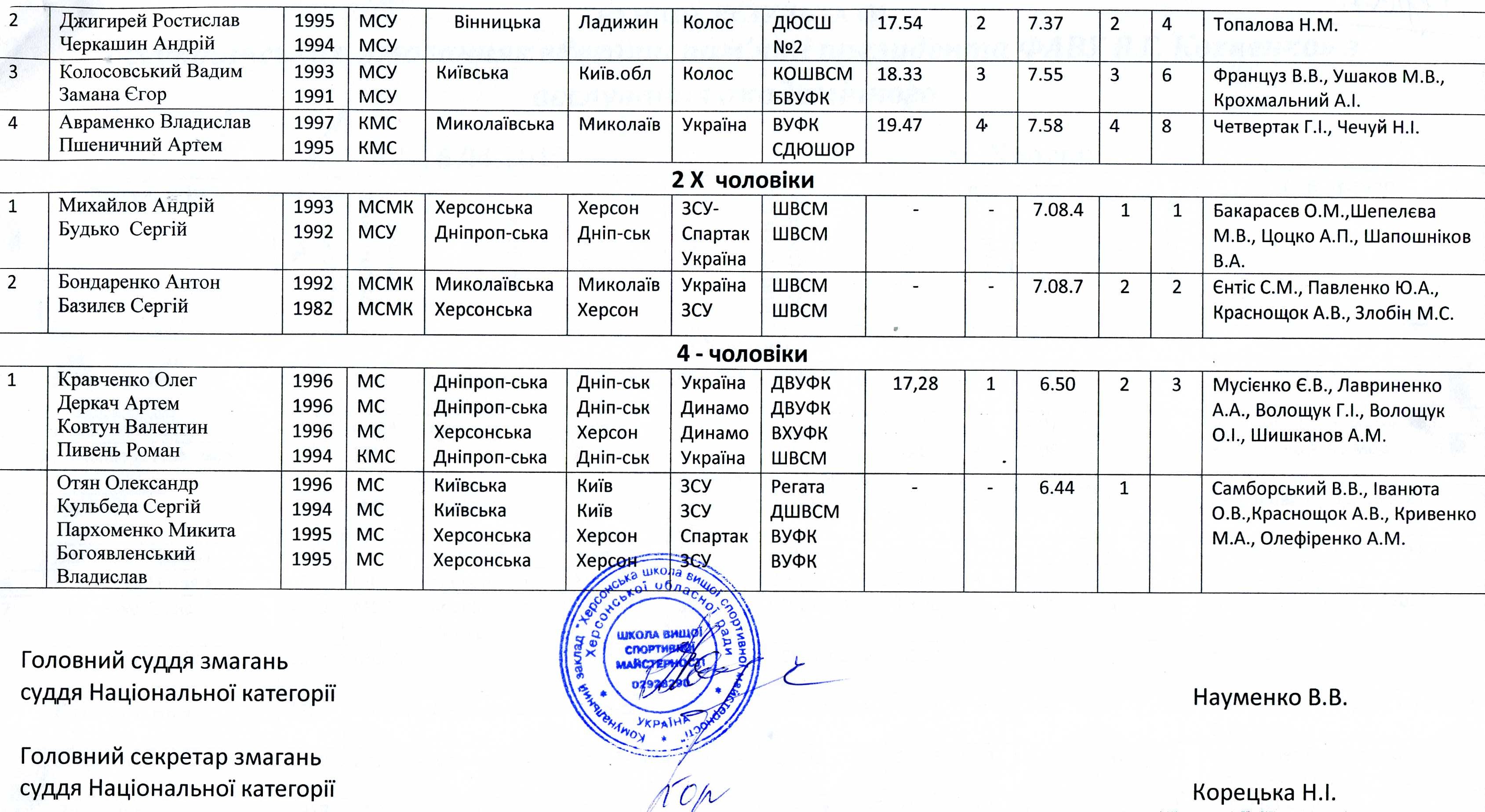 місцеПрізвище,ім'яРік народженняСпортивний розрядСпортивний розрядобластьмістоДСТШВСМ,СК,СДЮШОР,КФКШВСМ,СК,СДЮШОР,КФКШВСМ,СК,СДЮШОР,КФКрезультатрезультатрезультатрезультатСума місцьП,І,Б, тренерамісцеПрізвище,ім'яРік народженняСпортивний розрядСпортивний розрядобластьмістоДСТШВСМ,СК,СДЮШОР,КФКШВСМ,СК,СДЮШОР,КФКШВСМ,СК,СДЮШОР,КФК5000місце2000місцеСума місцьП,І,Б, тренера1 Х жінки1 Х жінки1 Х жінки1 Х жінки1 Х жінки1 Х жінки1 Х жінки1 Х жінки1 Х жінки1 Х жінки1 Х жінки1 Х жінки1 Х жінки1 Х жінки1 Х жінки1 Х жінки1 Х жінки1Довгодько Наталія1991ЗМСДніпроп-ська КиївськаДніпроп-ська КиївськаДніп-ськ КиївЦСК ЗСУЦСК ЗСУОШВСМОШВСМ19.3718.0412Опальник В.Г.,Святенко В.І.2Німченко Євгенія1992МСМККиївськаКиївськаКиївЗСУЗСУДШВСМДШВСМ19.4228.0724Опальник В.Г.,Святенко В.І.3Коженкова Анастасія1986ЗМСДніпроп-ськаДніпроп-ськаДніп-ськЗСУ-УкраїнаЗСУ-УкраїнаКСКДзержинка,КСКДзержинка,20.0338,0836Кириченко А.А., Морозов В.М.4Буряк Олена1988ЗМСМиколаївськаМиколаївськаМиколаївДинамоСпартакДинамоСпартакШВСМШВСМ20.1458.21611Бессонова Р., Пришутов П.5Верхогляд Дарина1992МСМККиївськаКиївськаКиївЗСУЗСУДШВСМДШВСМ20.2478.17411Опальник В.Г.,Святенко В.І.6Ковальова Наталія1992МСУХерсонськаХерсонськаХерсонДинамоДинамоШВСМШВСМ20.0648.26812Волощук О.І.7Димченко Діана1989МСУХерсонська,КиївськаХерсонська,КиївськаКиїв.обл.ЗСУЗСУКОШВСМКОШВСМ20.2688.20513Дерев.янчук А.М., Морозов В.М.8Рижкова Наталія1977МСМКДніпроп-ськаДніпроп-ськаДніп-ськЗСУЗСУКСК,Дзержинка,КСК,Дзержинка,20.2068.30915Кириченко А.А., 9Кравченко Анна1986МСМКДніпроп-ськаДніпроп-ськаДніп-ськЗСУЗСУКСК,Дзержинка,КСК,Дзержинка,20.4198.23716Міфтахундінова Д.А., Морозов В.М.10Голуб Оксана1987МСУМиколаївськаМиколаївськаМиколаївУкраїнаСпартакУкраїнаСпартакШВСМШВСМ21.16108.521222Бессонова Р.,Пришутов П., Павленко Ю.О.11Яшна Олена1987МСУДніпроп-ськаДніпроп-ськаДніп-ськЗСУЗСУКСК,Дзержинск,КСК,Дзержинск,21.22128.501123Кириченко А.А., Тімко І.І.12Дудченко Катерина1996МСУХерсонськаХерсонськаХерсонСпартакСпартакВУФКВУФК21.56138.451023Науменко В.В., Олефіренко А.М.13Кобець Юлія1986МСУМиколаївськаМиколаївськаМиколаївУкраїнаСпартакУкраїнаСпартакШВСМШВСМ21.18119.021324Бессонова Р., Пришутов П.14Баралей Юлія1990КМСДніпроп-ськаДніпроп-ськаДніп-ськУкраїнаУкраїна22.06149.081428Цоцко А.П.,Кириченко А.А.15Брутська Христина1996КМСМиколаївськаМиколаївськаМиколаївУкраїнаУкраїнаВУФКВУФК23.23159.341530Чечуй Н.,Четвертак Г.16Стецюк Олена1993КМСМиколаївськаМиколаївськаМиколаївосвітаосвітаШВСМ,ЧДУШВСМ,ЧДУ24.06169.591632Димова А.,Молдован М., Стефановський О.1 Х жінки легка вага1 Х жінки легка вага1 Х жінки легка вага1 Х жінки легка вага1 Х жінки легка вага1 Х жінки легка вага1 Х жінки легка вага1 Х жінки легка вага1 Х жінки легка вага1 Х жінки легка вага1 Х жінки легка вага1 Х жінки легка вага1 Х жінки легка вага1 Х жінки легка вага1 Х жінки легка вага1 Х жінки легка вага1 Х жінки легка вага1Слесаревська Ганна1993КМСМиколаївськаМиколаївськаМиколаївосвітаосвітаШВСМ,ЧДУШВСМ,ЧДУ21.5219.1112Димова А. ,Чечуй  Н.,  Стефановський О.2 -  жінки2 -  жінки2 -  жінки2 -  жінки2 -  жінки2 -  жінки2 -  жінки2 -  жінки2 -  жінки2 -  жінки2 -  жінки2 -  жінки2 -  жінки2 -  жінки2 -  жінки2 -  жінки2 -  жінки1Концева ГаннаНовиченко Світлана19841982МСМКЗМСДніпроп-ськаДніпроп-ськаДніп-ськУкраїнаУкраїнаКСК,Дзержинка,КСК,Дзержинка,19.1117.5712Кириченко А.А., Морозов В.М.2Собина АнастасіяСташко Любов1992МСУХарківськаКиївськаХарківськаКиївськаХарківКиївУкраїнаУкраїнаШВСМШВСМ20.0528.1824Лукієнко І.В,Гетманцев М.В., Тімко І.І.3Соколовська ЄвгеніяРоманеску Іллона19931993МСУМСУХарківськаМиколаївськаХарківськаМиколаївськаХарківМиколаївУкраїнаУкраїнаШВСМШВСМ20.2238.1936Лукієнко І.В,Гетманцев М.В., Павленко Ю.4Небоженко АнастасіяРоманова Аліна19961996КМСКМСХарківськаХарківськаХарківУкраїнаУкраїнаСДЮШОР «ФЕД»СДЮШОР «ФЕД»20.4448.3148Лукієнко І.В., Гетманцев М.В.5Шеремет КатеринаСпірюханова Світлана19921982МСМКЗМСМиколаївськаМиколаївськаМиколаївУкраїнаЗСУУкраїнаЗСУШВСМШВСМШВСМШВСМ21.5758.54510Єнтіс С., Павленко Ю.4 - жінки4 - жінки4 - жінки4 - жінки4 - жінки4 - жінки4 - жінки4 - жінки4 - жінки4 - жінки4 - жінки4 - жінки4 - жінки4 - жінки4 - жінки4 - жінки4 - жінки1Луценко АлінаБрянська ДарьяЛатанська КатеринаКраснова Тетяна1996199619941996КМСМСУМСУКМСХерсонськаХерсонськаХерсонДинамоЗСУДинамоДинамоДинамоЗСУДинамоДинамоВУФКВУФКШВСМВУФКВУФКВУФКШВСМВУФК20.2618.2323Краснощок А.В, Боголуцький О.Г., Коновалюк О.В, Волощук О.І., Волощук Г.І2Волошина ГаннаВолошина ОльгаГриб СніжанаКрохіна Ірина1993199319991998МСУМСУКМСКМСХерсонськаХерсонськаХерсонДинамоДинамоВУФКШВСМВУФКВУФКВУФКШВСМВУФКВУФК20.3428.2213Боголуцький О.Г., Боголуцька Т.Г.,Коновалюк О.В,Волощук О.І., Волощук Г.І1 Х   чоловіки1 Х   чоловіки1 Х   чоловіки1 Х   чоловіки1 Х   чоловіки1 Х   чоловіки1 Х   чоловіки1 Х   чоловіки1 Х   чоловіки1 Х   чоловіки1 Х   чоловіки1 Х   чоловіки1 Х   чоловіки1 Х   чоловіки1 Х   чоловіки1 Х   чоловіки1 Х   чоловіки1Гринь Сергій1981ЗМСКиївськаКиївськаКиїв. обл.ДинамоДинамоКОШВСМКОШВСМ18.1817.3712Француз В.В., Ушаков М.В.2Гуменний Сергій1992МСМКВінницькаВінницькаЛадижинКолосКолосДЮСШ№2ДЮСШ№218.3727.4024Топалова Н.М.3Лукьяненко Олександр1993МСУКиївськаКиївськаКиїв. обл.КолосКолосКОШВСМКОШВСМ18.5277.42310Француз В.В., Ушаков М.В.4Верестюк Артем1992МСМКХерсонськаХерсонськаХерсонЗСУ-СпартакЗСУ-СпартакШВСМШВСМ18.5387.45412Бакарасєв О.М., Довгань М.А.5Заєць Антон1988МСМКХарківськаХарківськаХарківДинамоДинамоШВСМШВСМ18.4767.50713Лукієнко І.В,Гетманцев М.В., 6Матвійчук Роман1994МСМККиївськаКиївськаКиївУкраїнаУкраїнаДШВСМДШВСМ18.5397.53817Горовий О.І.7Вертелецький Георгій1994МСМКДніпроп-ськаДніпроп-ськаДніп-ськУкраїнаУкраїна19.01117.49.9617Солодовник Е.8Іванов Юрій1992МСМКДніпроп-ськаДніпроп-ськаДніп-ськзбірназбірнаШВСМШВСМ19.05127.49.4517Морозов В.М.9Баклаженко Максим1993МСУХерсонськаХерсонськаХерсонЗСУЗСУШВСМШВСМ19.17147.58.91124Бакарасєв О.М. Науменко В.В.10Тімошенко Олексій1993МСУДніпроп-ськаДніпроп-ськаДніп-ськзбірназбірна19.07138.041225Стефашин В.В.11Мазур Микола1995МСМККиївськаКиївськаКиївУкраїнаУкраїнаДШВСМДШВСМ19.23157.58.71025Горовий О.І.12Гула Дмитро1995МСУКиївськаКиївськаКиївЗСУЗСУМШВСММШВСМ19.34167.55925Бакарасєв О.М..Тімко І.І.13Євдокимов Сергій1996КМСМиколаївськаМиколаївськаМиколаївУкраїнаУкраїнаВУФКВУФК19.43178.091330Четвертак Г.І., Чечуй Н.І.14Погребний Дмитро1996КМСКиївськаКиївськаКиївЗСУЗСУРВУФК,ДЮСШ .Славутич.РВУФК,ДЮСШ .Славутич.19.49188.181432Ромашко Н.А.,Суліма Є.В.15Мельниченко Валентин1996КМСКиївськаКиївськаКиївЗСУЗСУРВУФК,ДЮСШ .Славутич.РВУФК,ДЮСШ .Славутич.19.51198.221534Ромашко Н.А.,Суліма Є.В.16Онопрієнко Олександр1992КМСМиколаївськаМиколаївськаМиколаївУкраїнаУкраїнаШВСМШВСМ20.04208.22.11636Четвертак Г.І., Чечуй Н.І.17Гулін Юрій1992МСУКиївськаКиївськаКиївЗСУЗСУДШВСМДШВСМ20.07218.251839Самборський В.В., Файвишевський В.І.18Дмитренко Владислав1995КМСКиївськаКиївськаКиїв.обл.КолосКолосКОШВСМКОШВСМ20.40228.231739Француз В.В., Пирцу Ю.Н.19Холодулькін Андрій1994КМСМиколаївськаМиколаївськаМиколаївУкраїнаУкраїнаШВСМШВСМ21.05238.421942Четвертак Г.,Димов В.20 Лемеха Денис1998КМСКиївськаКиївськаКиїв.обл.КолосКолосБВУФКБВУФК21.42248.542044Француз В.В., Ушаков М. В.21Іванов Валерій1994КМСКиївськаКиївськаКиїв.обл.КолосКолосКОШВСМКОШВСМ22.00259.002146Француз В.В., Пирцу Ю.Н.22Вискребенець Антон1992ІМиколаївськаМиколаївськаМиколаївОсвітаОсвітаШВСМ ЧДУШВСМ ЧДУ22.18269.302248Димова А., Молдован М.Будько Сергій1992МСДніпроп-ськаДніпроп-ськаДніп-ськзбірназбірнаШВСМШВСМ18.423--Цацко А. П.Михайлов Андрій1993МСМКХерсонськаХерсонськаХерсонЗСУ-СпартакЗСУ-СпартакШВСМШВСМ18.454--Бакарасєв О.М., Шепелева М.В.Базилєв Сергій1982МСМКХерсонськаХерсонськаХерсонЗСУЗСУШВСМШВСМ18.465--Злобін М.С., Краснощок А.В.Бондаренко Антон1992МСМКМиколаївськаМиколаївськаМиколаївУкраїнаУкраїнаШВСМШВСМ19.0110--Павленко Ю.О., Єнтіс С.М.Хомченко Сергій1993ІМиколаївськаМиколаївськаМиколаїв--СДЮШОРСДЮШОРн/фВасильєв А.Губанов Дмитро1996МСМиколаївськаМиколаївськаМиколаївУкраїнаУкраїнаСДЮШОРСДЮШОРн/фДушаєва А., Буравкова В.Заярнюк Григорій1993МСКиївська Київська КиївЗСУЗСУДЮСШ РегатаДЮСШ Регатан/фСамборський В.В., Іванюта О.В.1 Х   чоловіки легка вага1 Х   чоловіки легка вага1 Х   чоловіки легка вага1 Х   чоловіки легка вага1 Х   чоловіки легка вага1 Х   чоловіки легка вага1 Х   чоловіки легка вага1 Х   чоловіки легка вага1 Х   чоловіки легка вага1 Х   чоловіки легка вага1 Х   чоловіки легка вага1 Х   чоловіки легка вага1 Х   чоловіки легка вага1 Х   чоловіки легка вага1 Х   чоловіки легка вага1 Х   чоловіки легка вага1 Х   чоловіки легка вага1Ковальов Станіслав1991МСМКХерсонськаХерсонськаХерсонЗСУЗСУШВСМ19.0219.0218.0312Волощук О.І., Волощук Г.І2Дзюбинський Володимир1996КМСМиколаївськаМиколаївськаМиколаївУкраїнаУкраїнаСДЮШОР19.1319.1328.1324Душаєва А., Буравкова В.3Вітюк Сергій1995КМСКиївськаКиївськаКиїв.обл.КолосКолосКОШВСМБВУФК19.3819.3838.2036Француз В.В., Пирцу Ю.Н.4Загура Олексій1995МСУКиївськаКиївськаКиївСпартакСпартакДШВСМ20.0920.0948.2348Файвишевський В.І.,Бурей Н.5Дегтяренко Сергій1990МСУЗапоріжськаЗапоріжськаЗапоріж.ЗСУЗСУДЮСШ«Україна»20.1820.1858.36510Погожев В.І.,Подчерняєв В.П.6Ткаченко Іван1994КМСМиколаївськаМиколаївськаМиколаївОсвіта-УкраїнаОсвіта-УкраїнаШВСМ,ЧДУ20.4020.4068.51612Димова А.,Молдован М.7Непомнящий Леонід1991КМСМиколаївськаМиколаївськаМиколаївосвітаосвітаШВСМ,ЧДУ21.1221.1279.10815Димов В., Четвертак Г., Стефановський О.8Кісса Сергій1994ІМиколаївськаМиколаївськаМиколаївСДЮШОР22.3122.3188.52715Чечуй Н.І.Сичов Сергій1989МСКиївськаКиївськаКиїв. облКолосКолосКОШВСМн/сн/сФранцуз В.В., Ушаков М.В.2 -  чоловіки2 -  чоловіки2 -  чоловіки2 -  чоловіки2 -  чоловіки2 -  чоловіки2 -  чоловіки2 -  чоловіки2 -  чоловіки2 -  чоловіки2 -  чоловіки2 -  чоловіки2 -  чоловіки2 -  чоловіки2 -  чоловіки2 -  чоловіки2 -  чоловіки1Білоущенко СергійХолязніков Антон19811986ЗМСЗМСМиколаївськаМиколаївськаМиколаївСпартакДинамоДинамоСпартакДинамоДинамоШВСМШВСМ17.2417.2417.1723Пришутов П., Раєвська В, Бессонова Р., Потабенко В.В., Лощилова А.2Чиканов СергійЛиков Олег19791973ЗМСЗМСКиївськаКиївськаКиїв.обл.КолосЗСУКолосЗСУДШВСМОШВСМ17.2517.2527.1213Дерев.янчук А.М., Чиканова О.В.,Шиканов А.М. Ликова А.3Піддубний ОлександрБелогуров Олександр19941993МСУМСУМиколаївськаМиколаївськаМиколаївДинамоДинамоШВСМ18.2318.2357.3949Пришутов П., Раєвська В., Раєвський В.4Цуркан Віталій Чумраєв Станислав19891987МСМКМСМКХерсонськаХерсонськаХерсонДинамоДинамоДинамоДинамоШВСМШВСМ19.0119.0177.34310Волощук Г.І, Потабенко В.В.5Качанов АндрійКачанов Віктор19941996МСУКМСКиївськаКиївськаКиївКолосКолосКОШВСМБВУФК18.2718.2767.56511Француз В.В., Пирцу Ю.Н., Ушаков М.В.6Завгородній ВасильРадченко Анатолій19881990МСМКМСМКХерсонськаХерсонськаХерсонЗСУ«Д»-«У»ЗСУ«Д»-«У»ШВСМШВСМ19.0719.0788.02.1614Волощук О.І., Волощук Г.І7Рашмід ВладиславЖелезний Дмитро19931993МСУМСУМиколаївськаМиколаївськаМиколаївЗСУСпартакДинамоЗСУСпартакДинамоШВСМШВСМ19.2119.2198.02.9716Волощук О.І.,Пришутов П., Раєвська В., Раєвський В.8Сосін ВладиславЩёткін Олексій19961995КМСМСУХерсонськаХерсонськаХерсонськаХерсонськаХерсонХерсонСпартакДинамоСпартакДинамоВУФКВУФК19.5319.53108.13818Волощук Г.І., Науменко В,В, Олефіренко А.М.Пархоменко МикитаБогоявленський Влад19951995МСУМСУХерсонськаХерсонськаХерсонськаХерсонськаХерсонХерсонСпартак ЗСУСпартак ЗСУВУФКВУФК17.3917.393--Краснощок А.В., Олефіренко А.М., Кривенко В.А.Кульбеда СергійОтян Олександр19941996МСМСКиївськаКиївськаКиївЗСУЗСУДШВСМРегата18.1718.174--Самборський В.В., Іванюта О.В.Максименко ОлексійЛитвинчук Стас19961993КМСКМСКиївськаКиївськаКиївЗСУЗСУРегатан/сн/сІванюта О.В.2 -  чоловіки  легка вага2 -  чоловіки  легка вага2 -  чоловіки  легка вага2 -  чоловіки  легка вага2 -  чоловіки  легка вага2 -  чоловіки  легка вага2 -  чоловіки  легка вага2 -  чоловіки  легка вага2 -  чоловіки  легка вага2 -  чоловіки  легка вага2 -  чоловіки  легка вага2 -  чоловіки  легка вага2 -  чоловіки  легка вага2 -  чоловіки  легка вага2 -  чоловіки  легка вага2 -  чоловіки  легка вага2 -  чоловіки  легка вага1Чикиринда ВалерійСердюк Олександр19841980МСУМСМККиївськаКиївськаКиїв.обл.Колос-ЗСУКолос-ЗСУКОШВСМ17.3117.3117.3512Крохмальний А.В., Заруцький2Джигирей РостиславЧеркашин Андрій19951994МСУМСУВінницькаВінницькаЛадижинКолосКолосДЮСШ№217.5417.5427.3724Топалова Н.М.3Колосовський ВадимЗамана Єгор19931991МСУМСУКиївськаКиївськаКиїв.облКолосКолосКОШВСМБВУФК18.3318.3337.5536Француз В.В., Ушаков М.В., Крохмальний А.І.4Авраменко ВладиславПшеничний Артем19971995КМСКМСМиколаївськаМиколаївськаМиколаївУкраїнаУкраїнаВУФКСДЮШОР19.4719.4747.5848Четвертак Г.І., Чечуй Н.І.2 Х  чоловіки2 Х  чоловіки2 Х  чоловіки2 Х  чоловіки2 Х  чоловіки2 Х  чоловіки2 Х  чоловіки2 Х  чоловіки2 Х  чоловіки2 Х  чоловіки2 Х  чоловіки2 Х  чоловіки2 Х  чоловіки2 Х  чоловіки2 Х  чоловіки2 Х  чоловіки2 Х  чоловіки1Михайлов АндрійБудько  Сергій19931992МСМКМСУХерсонськаДніпроп-ськаХерсонськаДніпроп-ськаХерсонДніп-ськЗСУ-СпартакУкраїнаЗСУ-СпартакУкраїнаШВСМШВСМ---7.08.411Бакарасєв О.М.,Шепелєва М.В., Цоцко А.П., Шапошніков В.А.2Бондаренко АнтонБазилєв Сергій19921982МСМКМСМКМиколаївськаХерсонськаМиколаївськаХерсонськаМиколаївХерсонУкраїна ЗСУУкраїна ЗСУШВСМШВСМ---7.08.722Єнтіс С.М., Павленко Ю.А., Краснощок А.В., Злобін М.С.4 - чоловіки4 - чоловіки4 - чоловіки4 - чоловіки4 - чоловіки4 - чоловіки4 - чоловіки4 - чоловіки4 - чоловіки4 - чоловіки4 - чоловіки4 - чоловіки4 - чоловіки4 - чоловіки4 - чоловіки4 - чоловіки4 - чоловіки1Кравченко ОлегДеркач АртемКовтун ВалентинПивень Роман1996199619961994МСМСМСКМСДніпроп-ськаДніпроп-ськаХерсонськаДніпроп-ськаДніпроп-ськаДніпроп-ськаХерсонськаДніпроп-ськаДніп-ськДніп-ськХерсонДніп-ськУкраїнаДинамоДинамоУкраїнаУкраїнаДинамоДинамоУкраїнаДВУФКДВУФКВХУФКШВСМ17,2817,2816.5023Мусієнко Є.В., Лавриненко А.А., Волощук Г.І., Волощук О.І., Шишканов А.М.Отян ОлександрКульбеда СергійПархоменко МикитаБогоявленський Владислав1996199419951995МСМСМСМСКиївськаКиївськаХерсонськаХерсонськаКиївськаКиївськаХерсонськаХерсонськаКиївКиївХерсонХерсонЗСУЗСУСпартакЗСУЗСУЗСУСпартакЗСУРегатаДШВСМВУФКВУФК---6.441Самборський В.В., Іванюта О.В.,Краснощок А.В., Кривенко М.А., Олефіренко А.М.